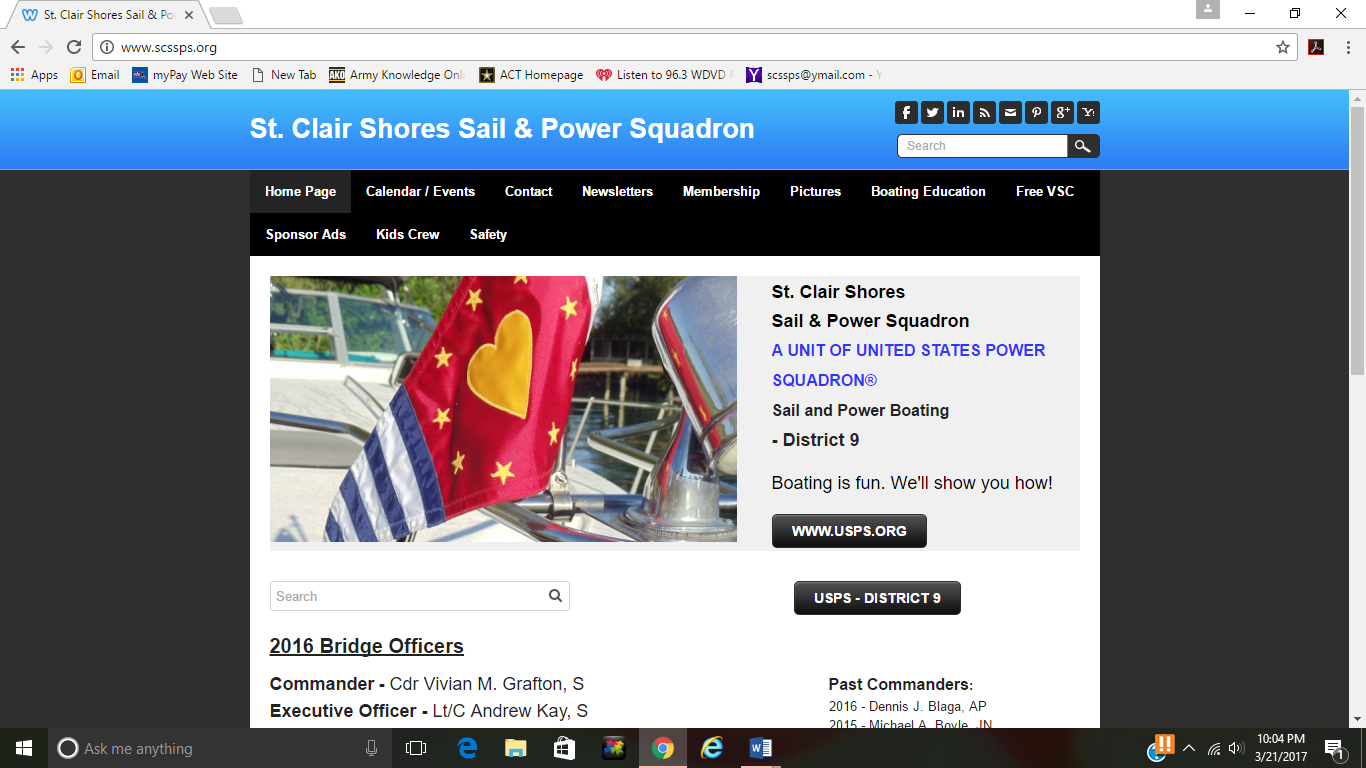 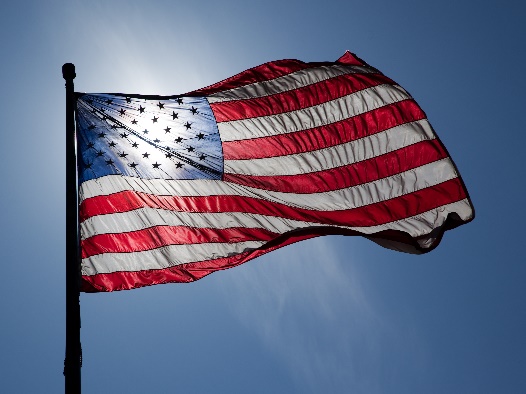 St. Clair Shores Sail and Power Squadron                May 2017 NewsletterWhat’s Going On?Meetings – May General Membership Meeting was held on Thursday, May 4th at the Grafton’s home.  Meeting notes are available for anyone interested.  Next General Membership meeting is 1 June, and is our annual picnic meeting at the Bruce Post.  Flyer is attached, all are welcome.  Hope to see you there.Memorial Day – The 2017 St. Clair Shores Memorial Day Parade will be held on Sunday, May 28th.  Step off time is 1:00 p.m. sharp with lineup beginning at 11:00 a.m.  There is a party to follow for participants at the Krieg’s home.  For information contact Bob Krieg at 586-943-1255.Please see flyers below!A Note From the Commander – Vivian GraftonIt has been such an eventful few weeks I am not sure where to begin.  I think we will go back to Spring Conferences. Hospitality night was a lot of fun as usual and the rooms looked amazing. It is always nice to meet other boaters from around the state and discuss the adventures they have on the lakes and rivers in their regions. My favorites are always the fishing reports; I can never tell how tall the tale is.  On Saturday during the awards presentation our squadron received a few awards. One of them was actually at a national level.  Everyone should be very proud of these awards. I will have them on display at the picnic meeting in June.  The members who attended the classes at the conference had wonderful feedback and over all the spring conference was very beneficial to our group this year.  Mike Boyle spent every Wednesday evening in March teaching the ABCs of boating class. Everyone should give Mike a big thank you for doing such a great job running and teaching this class. I look forward to the future of our education department. We also had three members attend this class; Michelle Belcher, Henry Belcher and Jackson Belcher so if you see them give them a pat on the back also. 	The April and May meetings went extremely well. Thank you all who were able to attend. We have been talking a lot about membership and the picnic meeting on June 1st.   It will be a membership drive meeting so I encourage everyone to tell your friends, and hopefully bring a friend or maybe even two friends. We will be looking for a head count in mid to late May for the hot dogs; it will still be bring a dish. Bonnie’s baskets will be raffled and of course 50/50. Matt Grafton at 586-709-0153 is the contact for this meeting. Watch your e-mails for more to come.  I think this is a good spot to remind everyone that any potential members should be given an application and Andy Kay’s e-mail. His e-mail is on the new roster I sent out and we are trying to get everyone familiar with the USPS site to have the ability to print an application. We also started talking about ship store again. We are looking for someone to do our embroidering. The May meeting focused on VSCs and summer plans and trips. We are working hard to get calendars and flyers out to everyone with all of the SCSSPS events and District 9 events. Something I would like to make sure everyone is aware of is the SCS Memorial Day parade. This is supposed to be a fabulous time; Bob and Bonnie Krieg are the contacts for this event. Keep an eye on your e-mails for other events. 	It is now time to talk about boats. All the hard water is gone, launch season is here. I would like to give everyone a few reminders. Before you make your first voyage across the lake, make sure your radio is working and someone knows your plan. It still gets very cold on the water and there are not very many boats out yet. Check your life jackets and safety equipment. Make sure you have plenty of time to enjoy that first boat trip of the year.  Many small boats, paddle boarders, and kayaks are already in the water.  If you’re planning to enjoy the day on one of these try to keep the rapidly changing Michigan weather in mind. Be prepared for drastic temperature changes and have the equipment needed to prevent hypothermia. Most importantly THINK SAFETY FIRST! I can’t wait to see everyone on June 1st for the next GM meeting and picnic! 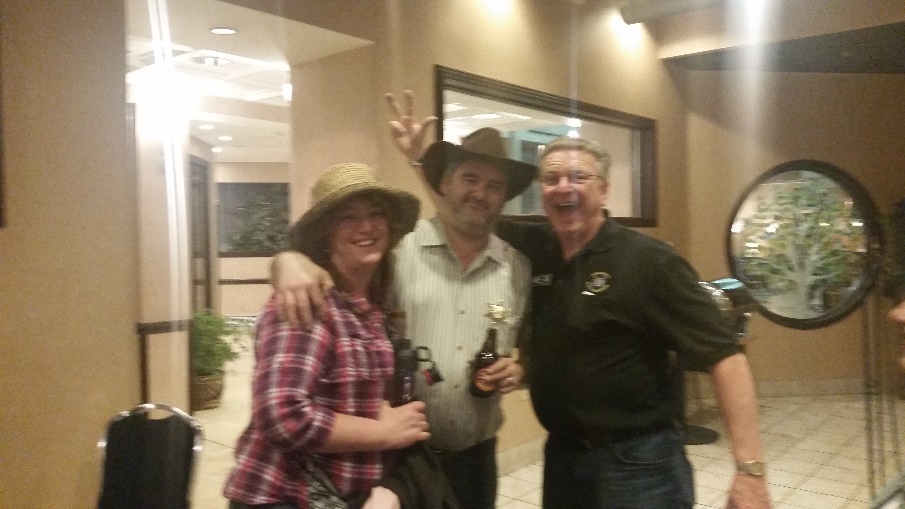 Vivian and Matt Grafton 						attending the hoe-down						themed Spring Conference						APRIL 2017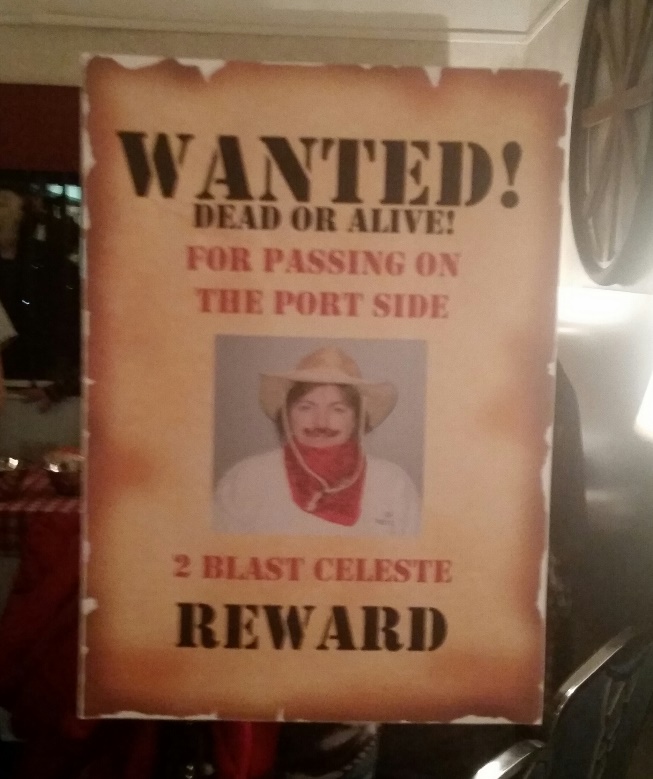                       					Concorde Inn  						Clinton Township, MISee below for D9 event calendar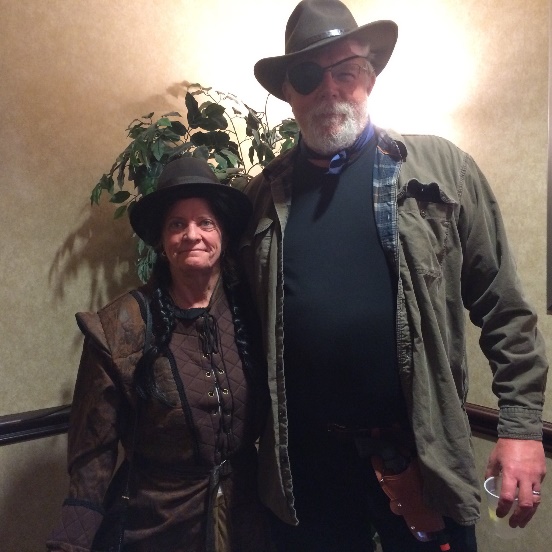 					Bob and Bonnie Krieg attending					the Spring Conference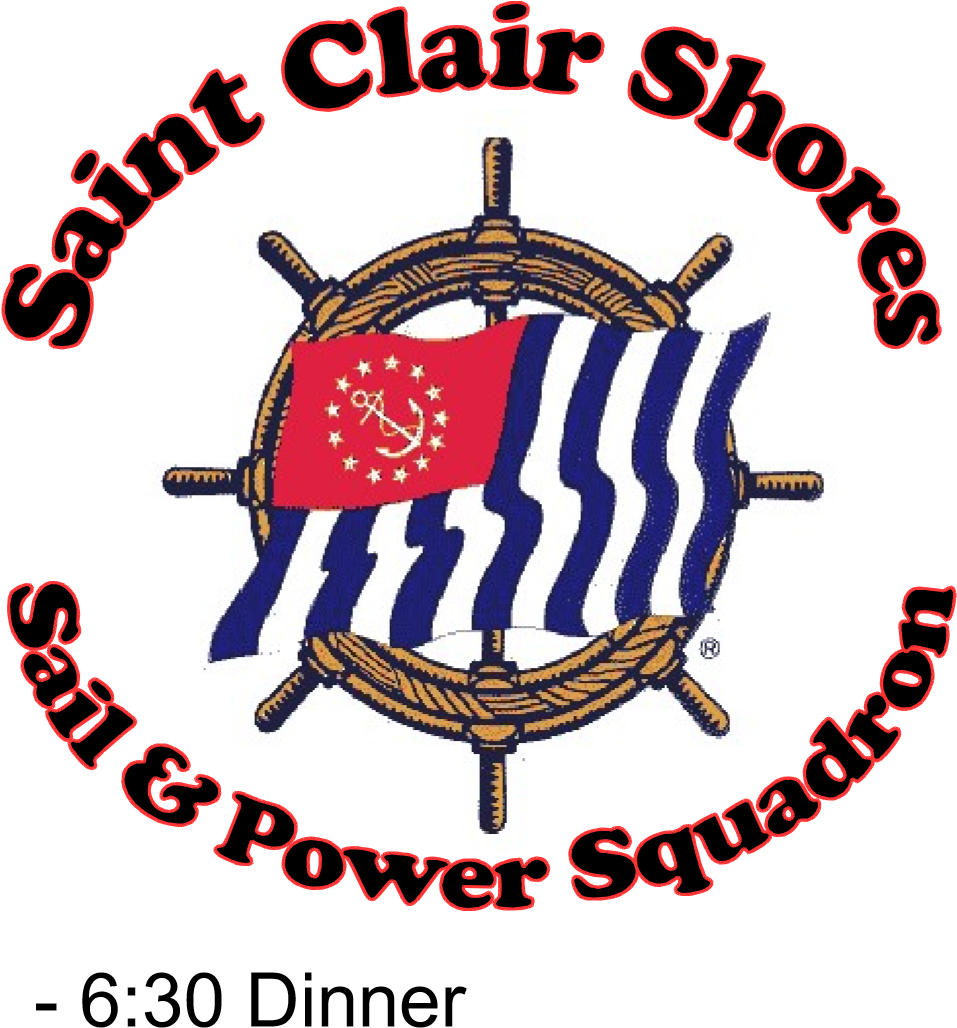             GENERAL MEMBERSHIP MEETING                            AND SAFETY PICNIC                            THURSDAY JUNE 1ST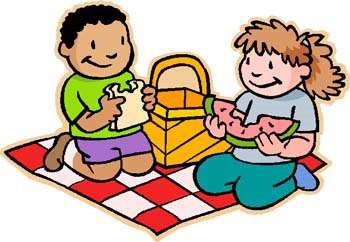 - 6:30 Dinner7:30 Meeting	Members and non-members welcomeKids welcome (bring balls/frisbees etc.)Bring a dish to passHot dogs provided by SCSSPSExhaust and deplete old signal flares  (weather permitting)Meeting Location:Cpl. Walter F. Bruce VFW Post 114628404 Jefferson Ave, St Clair Shores, MI 48081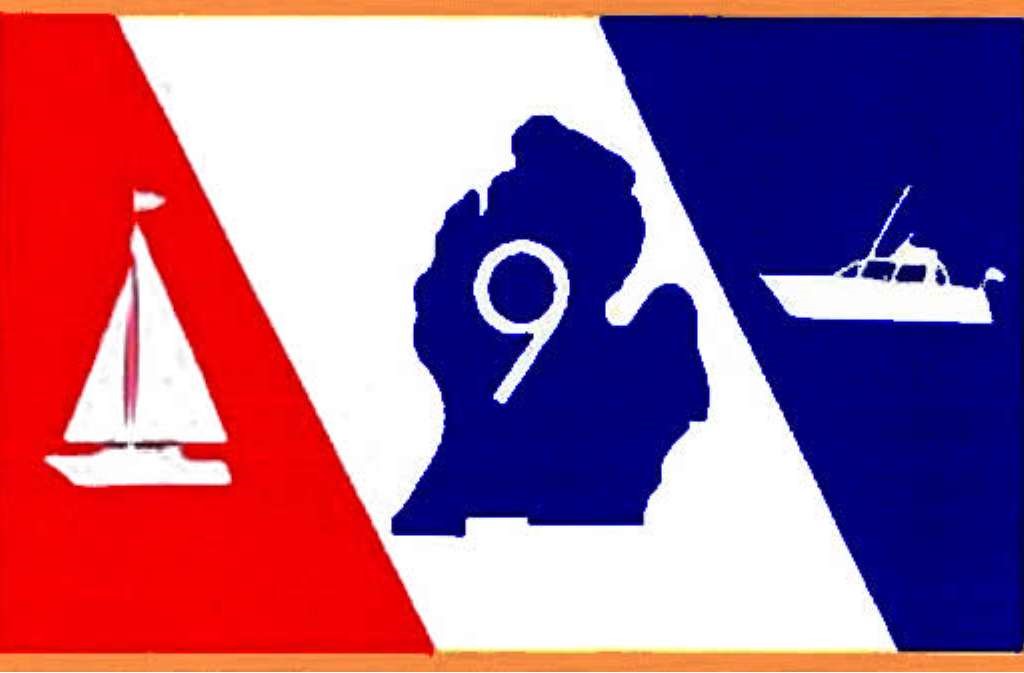 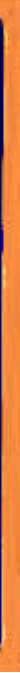 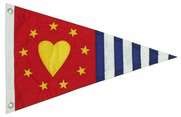 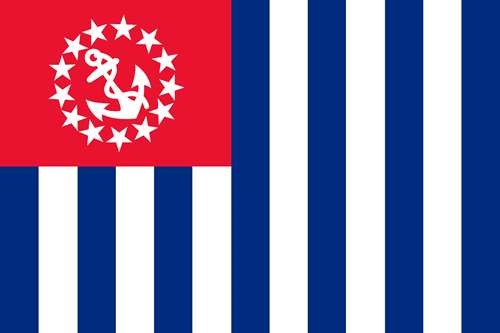 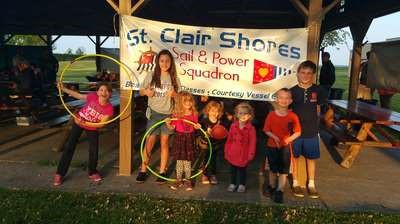 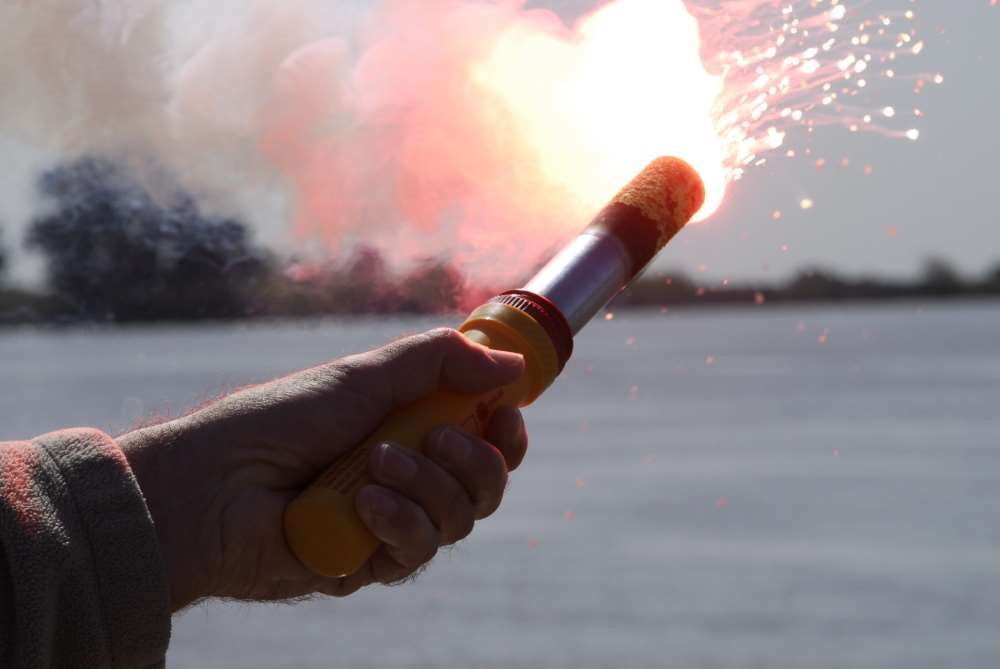 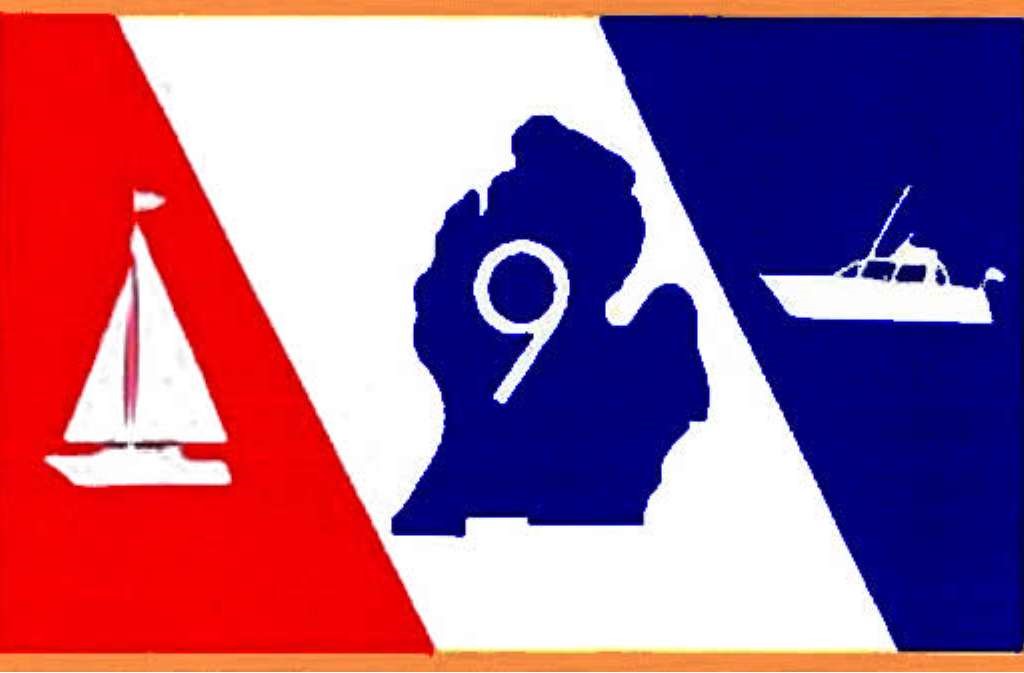 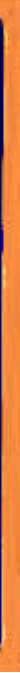 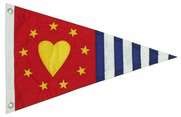 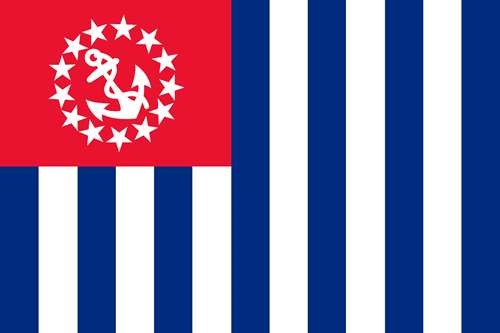 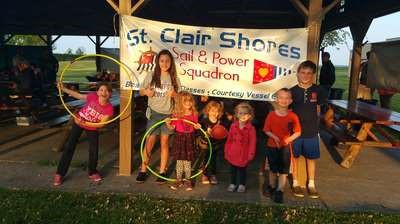 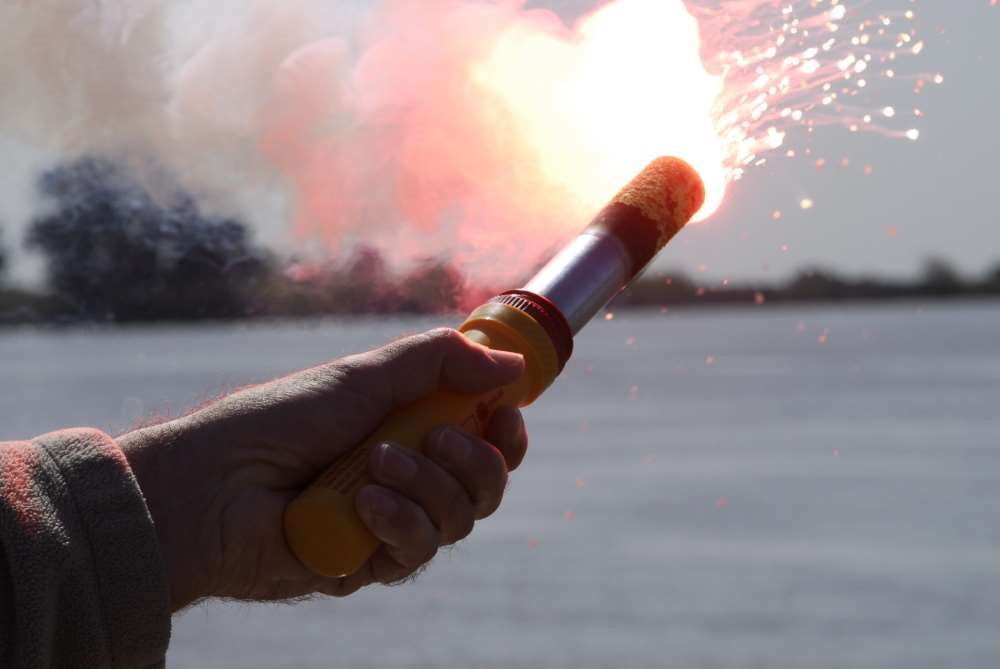 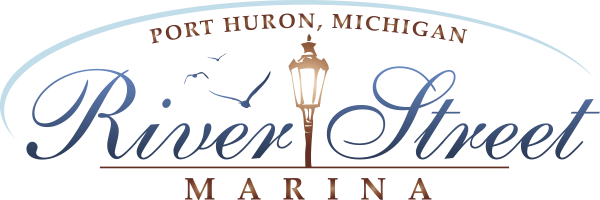 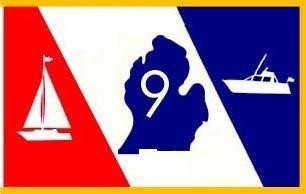 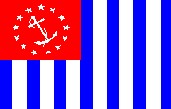 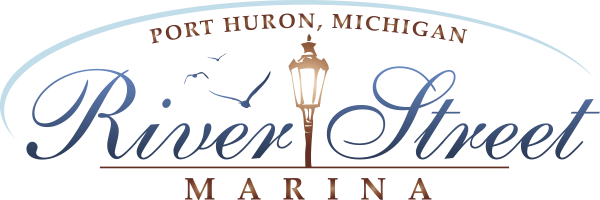 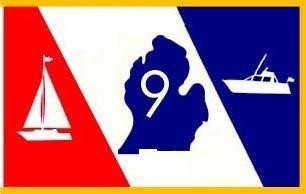 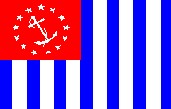 District 9 Summer 2017 Rendezvous Location: Port Huron’s Be a Tourist in our Town Weekend June 2 – 4 FRIDAY EVENING – 6 PM  - BBQ picnic dinner at the Marina Pavilion; BBQ pulled pork, BBQ pulled chicken, variety of grilled sausages, homemade baked beans, cole slaw, Greek pasta salad and cookies for dessert. Bring your beverage of choice to enjoy with your meal. - $10 per person  SATURDAY MORNING – 8 – 10 AM - Pancake Breakfast to start the day for the group before you enjoy your day in Port Huron;  $6 per person SATURDAY EVENING – 6:30 PM = Catered dinner; Chicken Marcella, Wild Rice, Sliced Roast Beef with Au Jus, Baby Red Skins, Homemade Macaroni and Cheese, Seasonal Steamed Vegetables, Bread and Roll Basket, Tossed Salad, Michigan Cherry Salad, Fresh Veggie Pasta Salad, Fresh Seasonal Fruit Trays, Assorted Specialty Desserts, Coffee, Ice Tea, and Lemonade; $28 per person SUNDAY MORNING – Bon Voyage 8 – 9 AM Muffins, Petite Danish, coffee/tea and juice; $5 per person In addition to special events, Port Huron has a host of attractions to enjoy: ∙ The Great Lakes Maritime Center, home of the BoatNerd.com website. 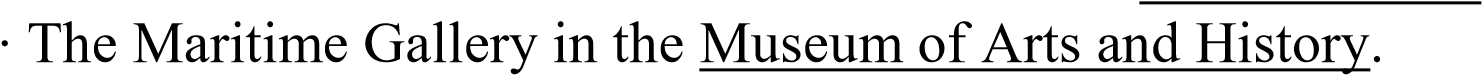 ∙ The Huron Lightship, retired in 1970, the last lightship on the Great Lakes. ∙ The Fort Gratiot Lighthouse, first in Michigan and second oldest on the Lakes. YOU CAN MAKE BOAT WELL RESERVATIONS NOW: Reservation contact:  John Haley 810-919-5719;                           e-mail jhaley@umflint.edu Coordinators:   Denise Samu; denisesamu@comcast.net – 586-665-7611 Teena Lashbrook; teenalashbrook@hotmail.com Local Hotels Shuttles Running throughout Port Huron during their  Be a Tourist in our Town weekend Double Tree  800 Harker St Port Huron, MI  48060 810-984-8000 D9 USPS   	 Port Huron Rendezvous – June 2-3-4  	Mail to: Lucrecia Ferriby, 6680 Holverson, Carsonville,  MI  48419-9491   	Or email completed form to: bumpyrockroad@yahoo.com   	Rank  	Last Name    	First Name    	Grade    	    	_____  	_____________________________  	__________________________________  _________    	_____  	_____________________________   	__________________________________  _________    	_____  	_____________________________  	__________________________________  _________   	_____ 	_____________________________ 	__________________________________ _________  Address: ___________________________________________________ City: _____________________________   State/Prov: ______  Zip/Postal Code: _____________Phone: ______________________ Friday Night: BBQ Dinner Provided by Squadron Members _____ (qty @ $10.00),   Saturday Breakfast _____ (qty @ $6.00) Saturday Catered Dinner ______ (qty @$28.00)       Sunday Brunch_____ (qty @ $5.00) Make checks out to :   D9 USPS 	  Total Amount: $_______________  Kids under 8 are free!     PAYMENT/RESERVATIONS NEEDED BY MAY 25TH….PLEASE MAKE YOUR RESERVATION ASAP Contact  - 586-665-7611 denisesamu@comcast.net – Denise Samu,  or Teena Lashbrook,  810-434-7267 teenalashbrook@hotmail.com  if you have any questions Join Us! Holiday Inn Express  Fairfield Inn  2021 Water St. 	 1635 Yeager Street Port Huron, MI 48060 Port Huron, MI  48060 810-662-3400 	 810- 982-8500 Comfort Inn  	 Main Street Lodge and Suites 1700 Yeager St 	 514 Huron Avenue Port Huron, MI 	 Port Huron, MI  48060  810-982-5500 	 810-824-4042 Best Western  	 Days Inn, Port Huron 2282 Water St 	 2908 Pine Grove Port Huron, MI 48060 Port Huron, MI 48060 810-987-1600 	 844-249-7539 Hampton Inn  	 Quality Inn Suites 1655 Yeager St 	 800 Hancock Port Huron, MI  48060 Port Huron, MI 48060 810-966-9000 	 810-997-5999                                              Boating Activities 2017 D9 Squadrons                                             Boating Activities 2017 D9 Squadrons                                             Boating Activities 2017 D9 SquadronsDate of Event   -Also boat, car, RV identifiedBrief Description April 23 updateSquadron Chair or ContactEvent Ideas/Additionals for 2017send info to:          denisesamu@comcast.netEvents 2017D9 East Side Predicted Log, hosted by Grosse Pointe P/S.  Timers & Observers welcome.  8 AM and awards lunch at 11 AMDale Ellis
248-583-8600May 13Dearborn: Commanders Cruise on the Diamond Jack; a great cruise evening. Boarding at Bishop Park Tour Dock in Wyandotte.  Check in at 1730 (5:30 PM) Cheryl Muylaert
734-981-5191                   May 13Anchor Bay Power Squadron Commander’s Bowling Party 4-9 p.m. at Bath City Bistro, Mt. Clemens.  Pizza buffet, cash barCasual dress, guests welcomeCandy DeWitt 586-431-1947June 2-3-4
Come by boat, car, RVD9 Rendezvous - Port Huron River Street Marina,flier in progress, MARK THE DATE! Boat Well contact: Boat Well Reservation contact:  John Haley 810-919-5719; e-mail jhaley@umflint.eduTeena Lashbrooke
teenalashbrook@hotmail.com & Denise Samu
denisesamu@comcast.netJune 16-18
Come by boat or carAnchor Bay - St Clair - weekend activities planned including Sat dinner served at the marina, **reservations please** contact Jackie Senkmajer to be included in the group dinner!  Contact St Clair Marina (810) 329-4125 for well reservations for the weekend. Jackie or Robert Senkmajer
810-794-7527
senkmj@att.netJune 17 - SatGrand Traverse Bay:  2nd Annual Fresh Water Festival, at the Elk River Landing, an exciting event, come and enjoy!Jan Hartesvelt
rosesforjanet@gmailcomJune 16 -18GTBay Shakedown Cruise, Elk Rapids Mi.  www.gtbayboating.org Jerry Williams  jwilliams6@sbcglobal.netJune 23-25Toledo P/S; Port Clinton RendezvousFelicia or Nelson EvansJoint Rendezvous with Toledo S & PS??June 23-24-25
Come by boat or carCanadian Western Ontario District Rendezvous D9:  join Canadian Power and Sail Squadrons (“CPS”) for a great weekend  Come by boat or car.  Belle River Marina in CA.  Theme: Happy 150th Birthday Canada - where your red & white!Peter Steven-CPS; peters@uwindsor.ca
Tracie Berekoff; CPS; tberekoff@ cogeco.caJuly 12 - 14Anchor Bay: Put in BayJuly 14 - 16Toledo: Harsens IslandLarry Cole
Cell:       734-755-7252July 14 - 16Detroit & Mt Clemens: St Clair Metro ParkJuly 22, 2017Anchor Bay: Boating for VetsJuly 21-24GTBay eQuality Cruise - A tour of Grand Traverse Bay  www.gtbayboating.org Jerry Williams  jwilliams6@sbcglobal.netJuly 28-Aug 6
Lake Erie RendezvousToledo P/S: Vermillion 28-29, Huron 30-31, Cedar Point 1-2, Kelley's Island 3rd, Port Clinton4-6thJan Luetz/Mary StrohmeirJuly or AugAnn Arbor: canoe/kayak/small boat cruise event; Half Moon chain of lakes in Livingston county;  details at a later date to followRon Schwartz
AAPSclasses@aol.comAug 4 - 6 2017
Come by boat or carD9 Picnic - Great Lakes Marina "E" Pier - Muskegeon Aug 4; day before the Annual Coast Guard Festival Parade on Aug 5 in Grand Haven, MichiganRalph Ziegler
989-224-7943
ralphziegler@charter.netAug 12
Come by boat or carDearborn: Annual Steak Roast (Chicken too); great event to cook your own plus great attendee donated desserts and appetizers Aug 18 -19
Come by boat or carD9 Lobster Bake.....in Northport. Come by car or boat. Awesome annual event fashioned after lobster bakes along the coast of Maine. A must if you are/will be in the area at this time. Many travel from far and wide to attend.Friday Cook out, Sat Breakfast, Sat dinner of Lobster/PrimeRib/Chicken all cooked outdoors. Hazerot Park, Northport, Michigan.  Donna Nelson 
 231-271-6968; 
dbnelson4@gmail.com
Sept 8 - 10
Come by car or RV camping sightAnchor Bay - Algonac State Park - camping at the park, come & enjoy! Did you trade your "keels for wheels"? RV sights available, come join this unique rendezvous!Carol Gawel
carol24g@hotmail.comSept 8 - 10Toledo P/S - Put in BayDan and Mary StrohmeirNOTE:  Toledo P/S member contact information will be addedafter D9's Conference weekend plus list with our Squadron activitiesas reported at Conference will also be added. 